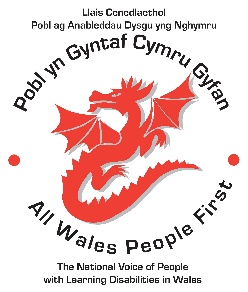 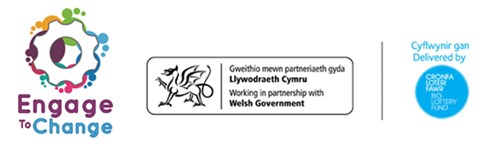 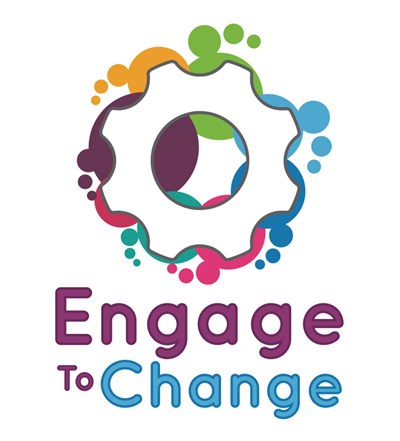 Engage to ChangeApplication FormPost: Project AmbassadorOffice use:No: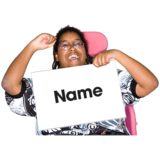 Name:Name: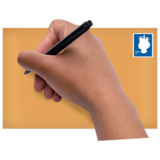 Address:Postcode:Address:Postcode: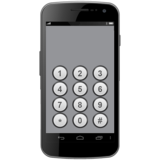 Telephone: Telephone: 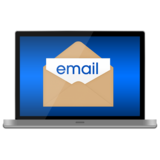 Email:Email: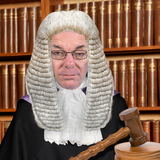 Do you have any convictions? Have you ever been arrested and found guilty of an offence?Do you have any convictions? Have you ever been arrested and found guilty of an offence?ConvictionsYou must tell us about any criminal convictions (excluding motoring convictions) that are not spent under the terms of the Rehabilitation of Offenders Act.Personal InformationThe first two pages of the application form will be removed from the rest of your application for shortlisting, so that the panel does not know the name of the candidate. It is therefore important that your name should not appear anywhere on your application except on the first sheet. ConvictionsYou must tell us about any criminal convictions (excluding motoring convictions) that are not spent under the terms of the Rehabilitation of Offenders Act.Personal InformationThe first two pages of the application form will be removed from the rest of your application for shortlisting, so that the panel does not know the name of the candidate. It is therefore important that your name should not appear anywhere on your application except on the first sheet. ConvictionsYou must tell us about any criminal convictions (excluding motoring convictions) that are not spent under the terms of the Rehabilitation of Offenders Act.Personal InformationThe first two pages of the application form will be removed from the rest of your application for shortlisting, so that the panel does not know the name of the candidate. It is therefore important that your name should not appear anywhere on your application except on the first sheet. RefereesPlease give the name and addresses of 2 people who know you well and can tell us about you as a worker.Referee 1If you have a job, this should be your boss.Name:Address:Telephone number:Email:Is it ok for us to contact this person before an interview?               Yes       No Referee 2Name:Address:Telephone number:Email:Is it ok for us to contact this person before an interview?               Yes       No RefereesPlease give the name and addresses of 2 people who know you well and can tell us about you as a worker.Referee 1If you have a job, this should be your boss.Name:Address:Telephone number:Email:Is it ok for us to contact this person before an interview?               Yes       No Referee 2Name:Address:Telephone number:Email:Is it ok for us to contact this person before an interview?               Yes       No 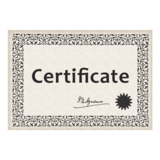 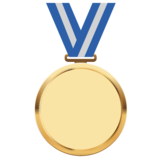 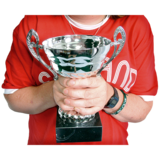 Tell us about things you are proud of? This could be exams you have passed, sporting achievements or a fear you have overcome. You can use another piece of paper if you need more space.Tell us about things you are proud of? This could be exams you have passed, sporting achievements or a fear you have overcome. You can use another piece of paper if you need more space.Tell us about any training courses you have been on.You can use another piece of paper if you need more space.Tell us about any training courses you have been on.You can use another piece of paper if you need more space.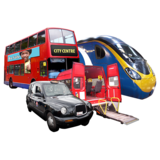 The Ambassadors will need to travel to different places in Wales. Tell us how you would travel. This could include how you travel to work, journeys you travel by yourself, driving a car, travelling by public transport. If you think you would need support to travel you can tell us about it here too.The Ambassadors will need to travel to different places in Wales. Tell us how you would travel. This could include how you travel to work, journeys you travel by yourself, driving a car, travelling by public transport. If you think you would need support to travel you can tell us about it here too.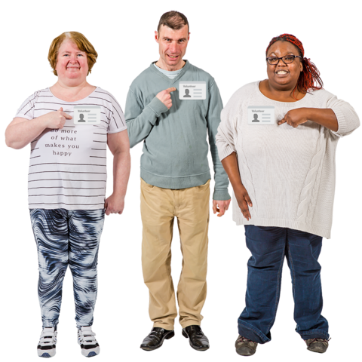 Tell us about any volunteering you have done if any.Tell us about any volunteering you have done if any.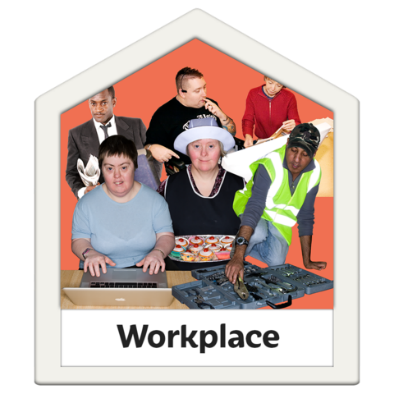 Tell us about your job now, jobs you’ve had in the past or any work experience you have.You can use another piece of paper if you need more space.Tell us about your job now, jobs you’ve had in the past or any work experience you have.You can use another piece of paper if you need more space.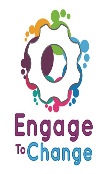 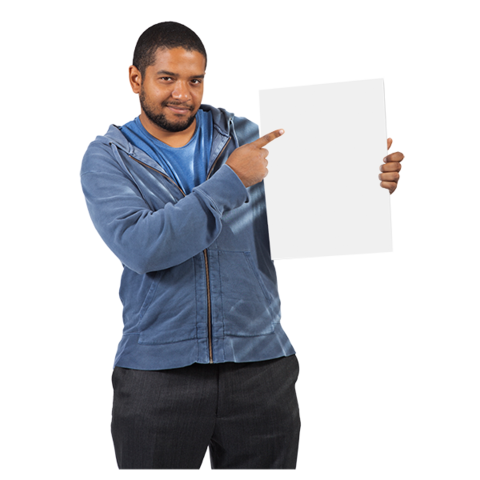 Knowledge, Skills and Experience.Tell us why you would be a good Ambassador for the Engage to Change project.Use the person specification to remind you of the knowledge, skills and experiences we think an Ambassador should have. Give examples about yourself that show you would be a good Ambassador. Tell us why you think you would be a good leader.Knowledge, Skills and Experience.Tell us why you would be a good Ambassador for the Engage to Change project.Use the person specification to remind you of the knowledge, skills and experiences we think an Ambassador should have. Give examples about yourself that show you would be a good Ambassador. Tell us why you think you would be a good leader.Knowledge, skills and experience continued.Knowledge, skills and experience continued.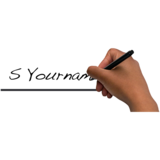 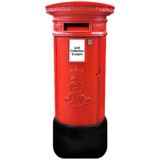 I declare that the information I have written in this form is true and accurate. I understand that if it is later found that any statement is false or misleading, my employment may be terminated without notice.Your Signature:	____________________Date: ______________________________	  Please send to: All Wales People First,                           61, Caerleon Road,                             Newport,                              Gwent.                                NP19 7BW.Or Email to: admin@allwalespeople1st.co.ukI declare that the information I have written in this form is true and accurate. I understand that if it is later found that any statement is false or misleading, my employment may be terminated without notice.Your Signature:	____________________Date: ______________________________	  Please send to: All Wales People First,                           61, Caerleon Road,                             Newport,                              Gwent.                                NP19 7BW.Or Email to: admin@allwalespeople1st.co.uk